Publicado en Madrid el 16/05/2019 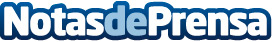 Fintup, seleccionada para participar en el Programa Lanzadera de la aceleradora de empresas de Juan RoigLa wealthtech, elegida entre más de 580 proyectos, dispondrá en los próximos nueve meses de servicios de asesoramiento, formación, mentoring y financiación para impulsar el crecimiento de su negocioDatos de contacto:FintupNota de prensa publicada en: https://www.notasdeprensa.es/fintup-seleccionada-para-participar-en-el Categorias: Finanzas Valencia Emprendedores http://www.notasdeprensa.es